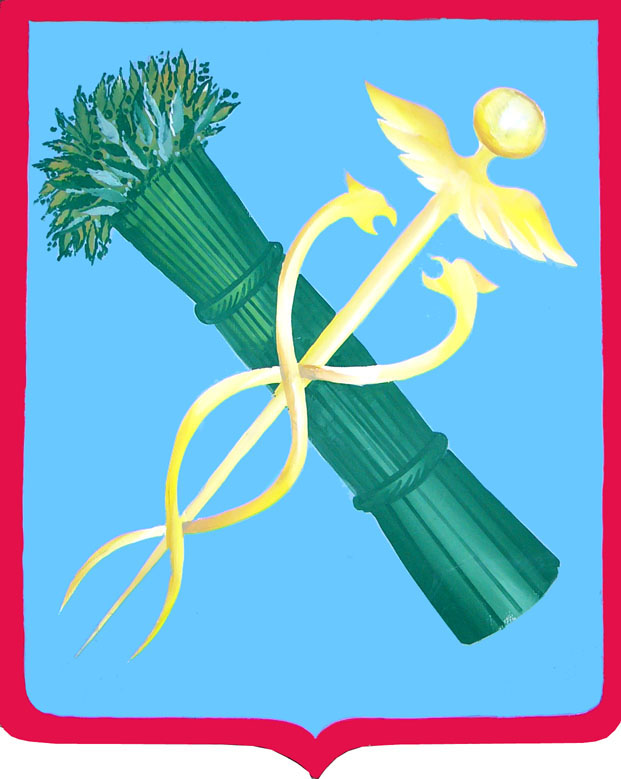 РОССИЙСКАЯ   ФЕДЕРАЦИЯСОВЕТ НАРОДНЫХ ДЕПУТАТОВГОРОДА  НОВОЗЫБКОВАРЕШЕНИЕ   СОВЕТАОт 02.02.2016  № 5-179                                                            г.НовозыбковО внесении дополнений в «Прогнозный план (программу) приватизации муниципального имущества города Новозыбкова на 2016г.», утвержденного решением Совета народных депутатов №5-162 от 24.12.15г.Заслушав и обсудив информацию председателя комитета имущественных и земельных отношений Привалова С.Н. о внесении дополнений в прогнозный план (программу) приватизации муниципального имущества на 2016 год, утвержденный решением Совета народных депутатов от 24.12.2015г. № 5-162 и в соответствии с пунктом 3.1 Положения «О порядке владения, пользования и распоряжения (управления) муниципальным имуществом города Новозыбкова» в новой редакции», утвержденного решением Совета народных депутатов города Новозыбкова 25.03.2010г. № 4-210, Совет народных депутатовР Е Ш И Л:1. Внести дополнение в приложение №1 «ПРОГНОЗНЫЙ ПЛАН (программа) приватизации муниципального имущества города Новозыбкова на 2016г.» пункта 1 решения Совета народных депутатов №5-162 от 24.12.2015г. следующего содержания:2.Рсшение Совета народных депутатов №5-130 от 27.10.15г. считать утратившим
силу.
Глава города Новозыбкова	     А.С. Матвеенкоп/пНаименование и назначения объектаМестонахождение объектаОриентировочная плошадьСпособ   при-ват тайн и22Здание  подстанции  с оборудованием (кабельные линии электропередачи    Ф.№117,    Ф 129, Ф.№146   и   трансформаторный пункт №146),: г. Новозыбков. ул. Рошаля, 25;54,2аукцион23.Сооружение КТП-105г.Новозыбков, *    пер. Бульварный, 223,2аукцион